		Asian Inspired Meatball Soup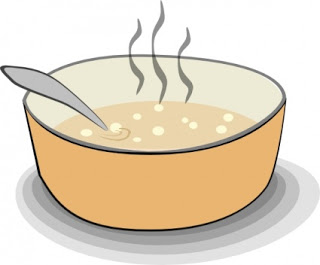 Meatballs:		1 chunk		ground beef30 mL			bread crumbs1 small piece	onion, minced1 mL			Chinese 5 spice powder1 mL			garlic powder1 mL			sesame oil½ 			eggCombine all ingredients and form into very small meatballs.Place on a plate, wrap with plastic wrap, label with name and put in fridge.Broth:2 mL 			sesame oil5 mL			oil1 chunk 		onion, minced1 cm piece		ginger½ clove 		garlic, minced250 mL		broth125 mL 		water**15-30 mL		soy sauce1 mL max		red pepper flakes (optional)1 brick 		noodles½ 			green onion, choppedSaute onion in sesame and regular oil. Start with medium heat, once it sizzles turn it down to 2.Add ginger and cook for 1 minute. Add garlic and heat for 30 seconds. Add broth and water, red pepper flakes (optional) and soy sauce. Let simmer with lid on until directed by teacher.Add meatballs. Simmer on 3 heat for 15 minutes with the lid on. Remove largest one and check for doneness.Right before serving add noodles, cook until desired consistency, breaking up with a fork.Serve into bowls, sprinkle with green onion. 